㉚参考文献　㉛参考文献　日本語の著書山田孝之 1986. 『レトリックと演技』 海鳴社著者名 年. 『タイトル』 出版社引用の場合は、山田 (1986: 54) など。㉜参考文献　日本語で雑誌の場合満島ひかり 1997. ｢動詞『かける』の多義－比喩が多義に果たす役割－｣『関西言語学会論文集』19号 25-35.著者名 年 「タイトル」『雑誌名』 号 巻 ページ引用の場合は、満島 (1997: 27) など。㉝参考文献　日本語で論文集　満島真之介 2002. 「『悲しさ』『さびしさ』はどこにあるのか－形容詞の事態把握とその中核をめぐって－」 西村義樹編『認知言語学I：事象構造』 東京大学出版会. 引用の場合は、満島 (2002: 250) など。㉞参考文献　英語で本の場合Lakoff, G. 1987. Women, fire, and dangerous things. Chicago: The University of Chicago Press.氏, 名 年. Title. 出版地: 出版社名.引用の場合は、Lakoff (1987: 133) など。㉟参考文献　英語で雑誌　Sopory, P. 2005. "Metaphor and affect" Poetics Today 26(3): 433-4.氏, 名 年. 論文タイトル Magazine title. 号（巻）: ページ. 引用の場合は、Sopory (2005: 433) など。㊱参考文献　英語で論文集Grady, J. 1999. “A typology of motivation for conceptual metaphor: correlation vs. resemblance.” In Gibbs, R. and G. Steen, eds. Metaphor and thoughts. Cambridge, Mass.: Cambridge University Press.氏, 名 年. 論文タイトル In 編著者名 ed.またはeds. Anthology title. 出版地: 出版社名.引用の場合は、Grady (1999: 245) など。㊲参考文献　複数の著者の場合Lakoff, G. and Mark Johnson 1980. Metaphors we live by. Cambridge: Cambridge University Press.引用の場合は、Lakoff and Johnson (1980: 36）など。㊳参考文献　日本語の複数の著者   Lakoff, G. and M. Johnson 1980. Metaphors we live by. Cambridge: Cambridge University Press. (渡部昇一・楠瀬淳三・下谷和幸（訳）1986.『レトリックと人生』大修館書店原語の書籍情報（日本語の訳書情報）引用の場合は、Lakoff and Johnson (1980) (渡部他訳 1986: 54) 、渡部・楠瀬・下谷 1986: 54) など。㊴参考文献　翻訳文献Recanati, F. 2004. Literal meaning. Cambridge: Cambridge University Press. （今井邦彦訳 2006. 『ことばの意味とは何か－字義主義から文脈主義へ－』 新曜社）引用の際は、（Recanati 2004, 今井訳 2006: 15）など。㊵参考文献　アルファベット順㊶第1章　序論
読み手の心をつかむ何を対象としているか、わかりやすい例文先行研究はどのように言っているのか先行研究に対する、追認？修正？反対？動機研究手法研究の意義　どうしてこの研究が重要なのか対象についてどのように述べるか、はっきりとした結論㊷第2章　先行研究（集め方）図書検索専門雑誌InternetAmazon学会・研究会その分野の専門家に聞く㊸第2章　先行研究（集め方）先行研究は芋づる式！近年の図書の参考文献を見て、過去のものをＧＥＴ！㊹図書館Web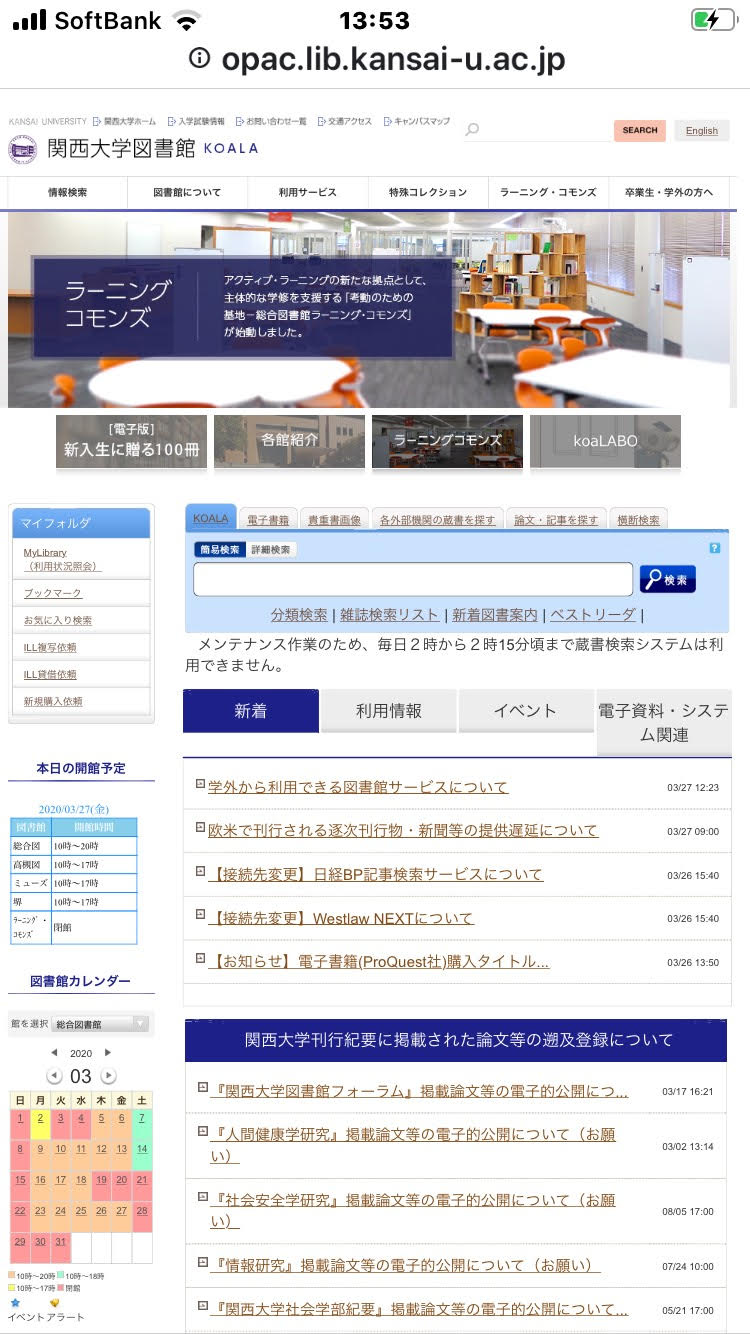 ㊺下データベースポータル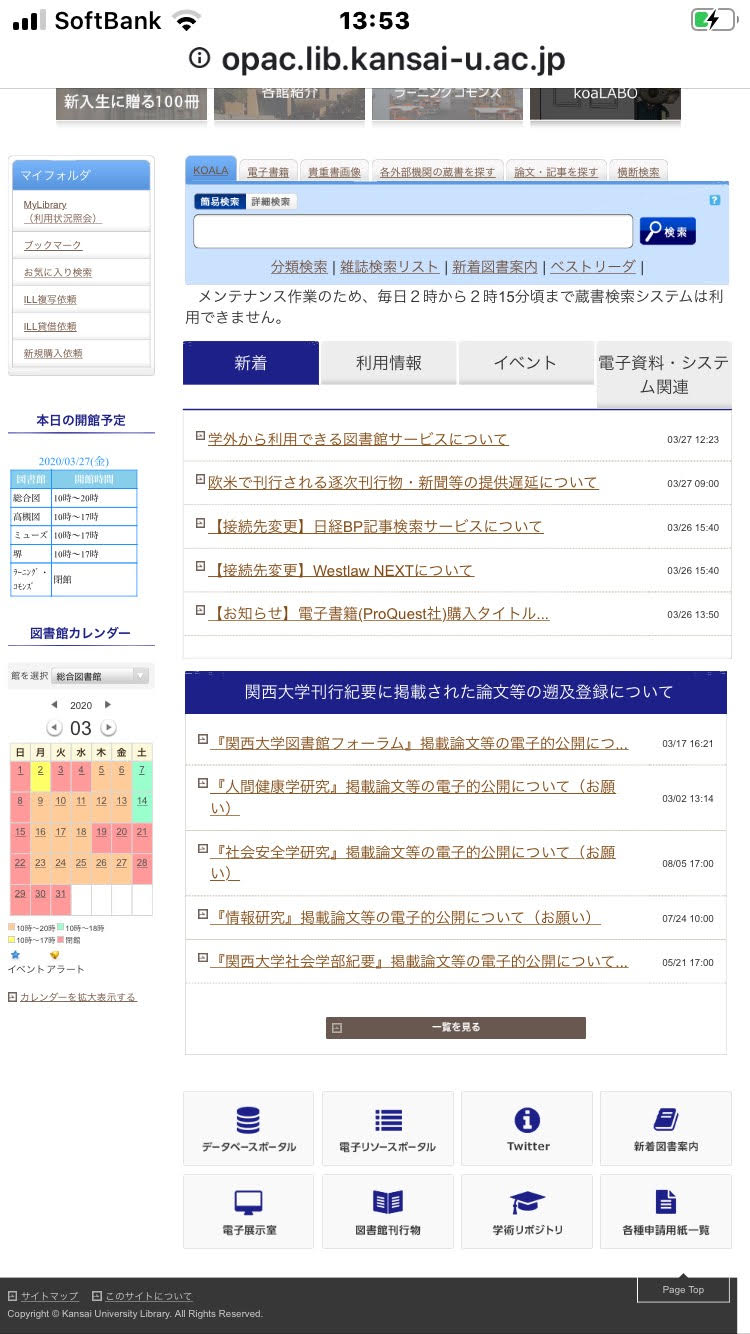 ㊻丸のところを海外資料（欧米）にする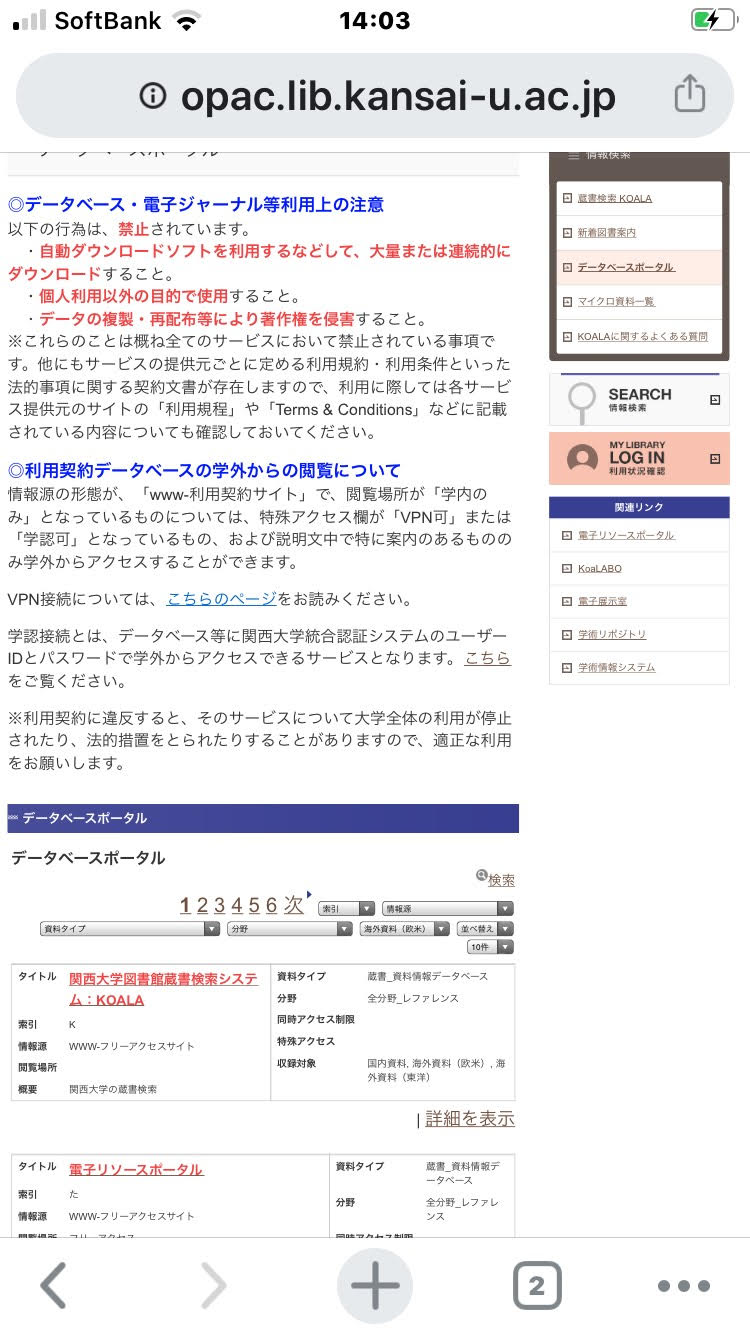 ㊼Web of Science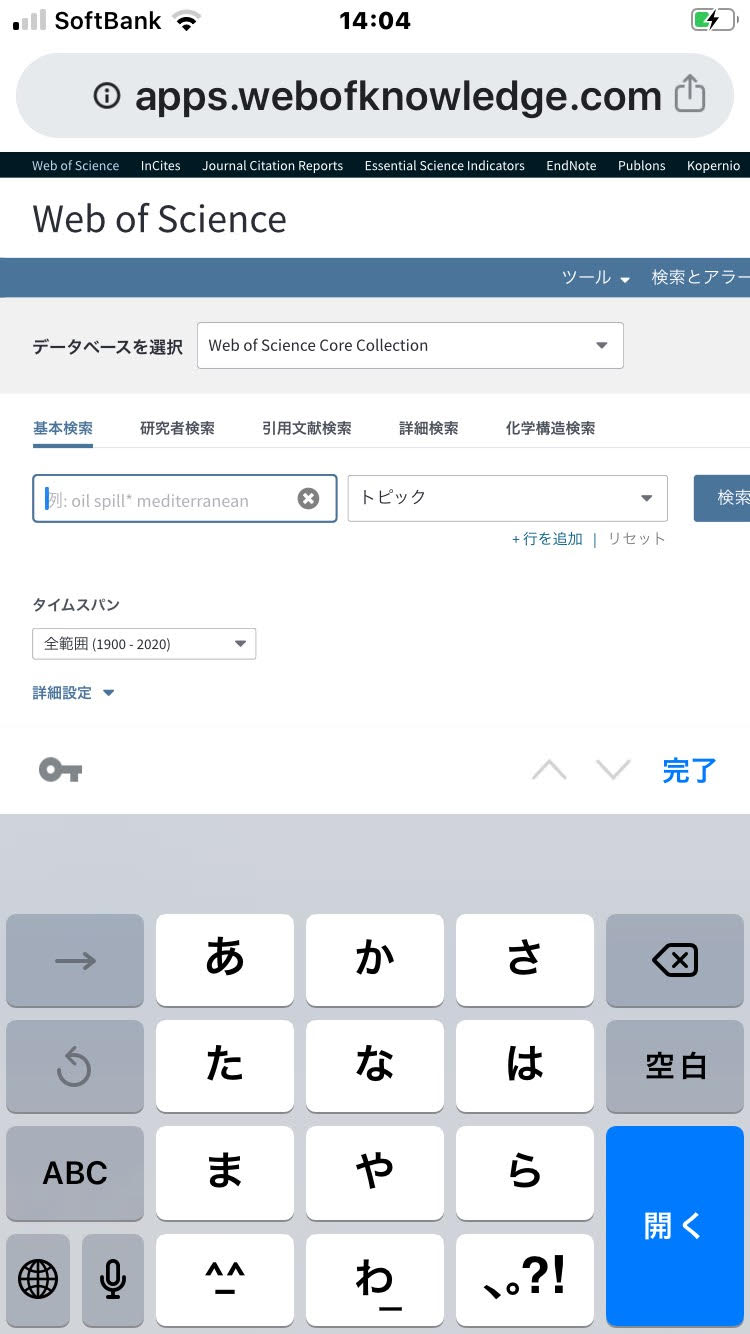 ㊽ProQuest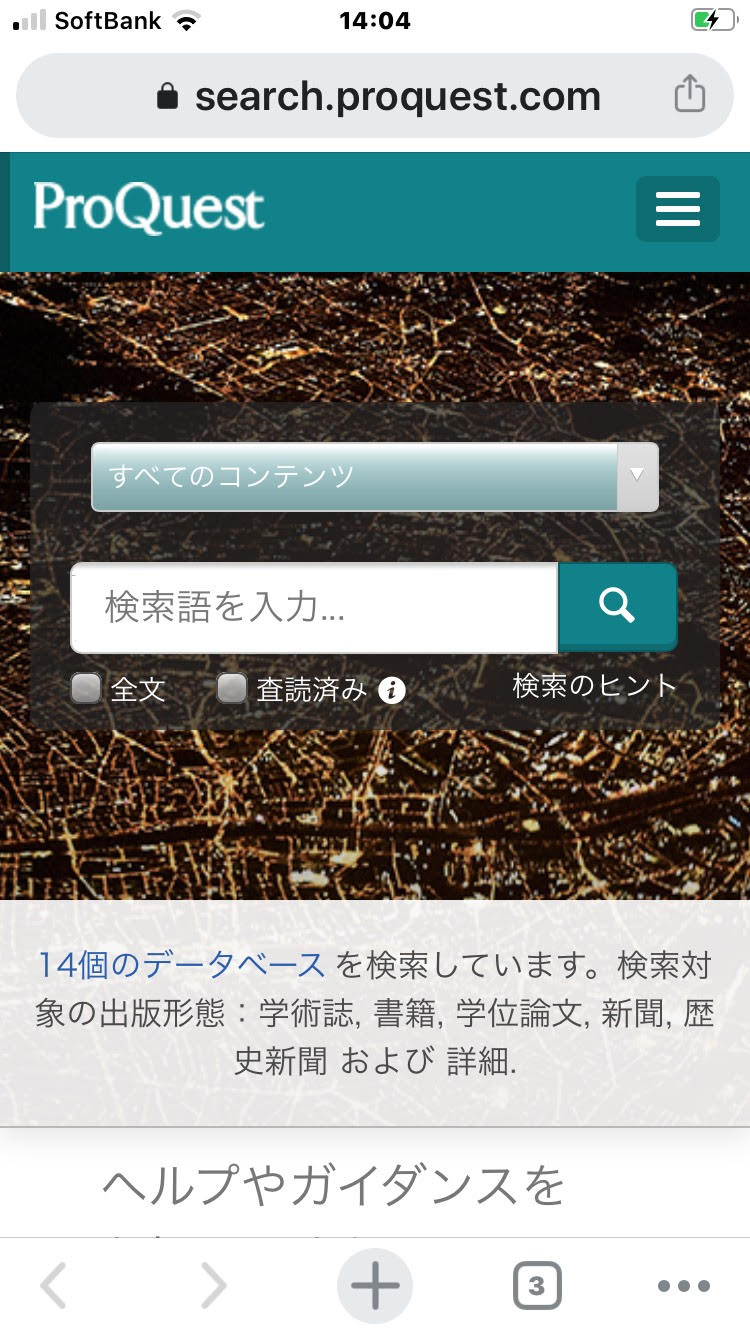 ㊾　第2章　先行研究
先行研究の概観先行研究を文献別にまとめる先行研究全体のまとめ＊学問は共同作業である。　　自分の書いた論文が今までの研究とどのように関連するのか、どの部分が新しいのかをはっきりさせ、付け加える部分を明らかにする。㊿第3章　データ（集め方）先行研究辞書　作例Internetコーパス新聞・小説・雑誌百科事典などのCD資料からの検索実験　調査51 第3章　データ（処理方法）集める並べる分類する（ポストイット、ＥＸＣＥＬ）サマリーする関連性を見出す52　分析　第４章　分析 (1)今までの研究新しいデータ新しい提案どうしてその提案が正しいのか・理由１　理由2　理由3・・・考えられる反論とその反論53　第４章　分析 (2)データから理論へ　（ボトムアップ）理論から証拠へ　　（トップダウン）セーターを脱ぐように裏返す54　まとめ　第５章　結論
結論の再提示行ったこと　－何章で何を述べたか残された課題今後の展望55　第5章　序論   結論
読み手の心をつかむ何を対象としているか、わかりやすい例文先行研究はどのように言っているのか先行研究に対する、追認？修正？反対？動機　研究手法研究の意義　どうしてこの研究が重要なのか対象についてはっきりとした結論残された課題今後の展望（他人がやることを想定）56　添付資料
調査データ、検索データなど、研究にあたる基礎資料で、重要な部分に関しては、論文の本文中に適宜いれるが、わかりやすい順番などで念のため全体を入れておきたいような場合57　論文の部品標題文献名例文引用図表注58　標題自分の論文タイトル名前章.節.項　（2章、3.1、3.5.2 など）図や表のタイトルを標題と呼ぶことにする。標題はHG創英角ゴシックUBのフォントを使う。59　例文例文には必ず(1)など、( ) を使用する。同類のものが複数ある場合には(5)  a. This letter is big.b. This letter is very big.など、a. b. を使用する。60　表61　図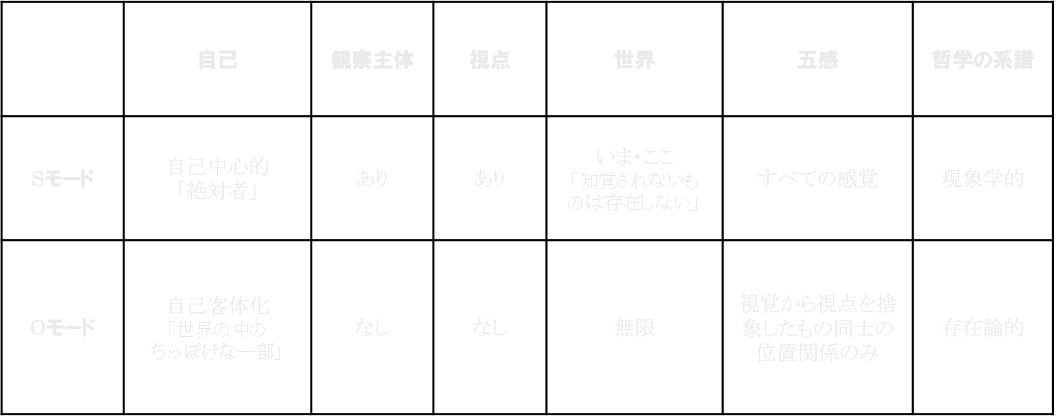 62　脚注63　Webは必ず脚注に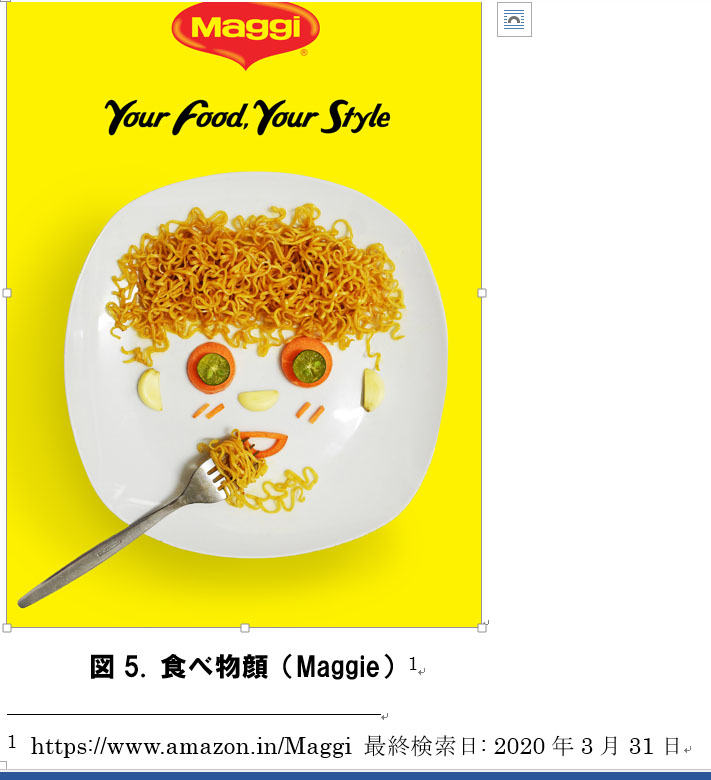 64　その他のトピック(1)イタリック　　　－語を研究の対象として文章の中に出す場合はイタリックでかぎかっこ　－引用はかぎかっこで全角半角　　－数字は基本的に半角で文章番号　－例文は連番で（１）a.のようにいれる65　その他のトピック(2)グロス（Gloss）　－他言語（英文の場合日本語も含む）の例を入れる場合にはGlossをつける（例）(42) purojekuto-ga   doro.numa-ni       ochi.iru    project-NOM   muddy.swamp-DAT  fall. in    "The project is stagnating." 参考文献の文中のでの書き方参考文献は　山田（1998: 54）のように入れる。口調　－ｘしようと思う、ｘつもりだ、ｘしていく定義　－以下、ｘｘｘｘｘｘをXXXと呼ぶ66　まとめ：　論文の書き方表紙目次第1章　序論第2章　先行研究第3章　データ第４章　分析第５章　結論参考文献　　・添付資料
日本語英語単著㉛㉞雑誌論文㉜㉟論文集㉝㊱英語の複数の著者英語の複数の著者㊲訳書㊳、㊴並べ方㊵